МИНИСТЕРСТВО ОБРАЗОВАНИЯ И МОЛОДЕЖНОЙ ПОЛИТИКИ 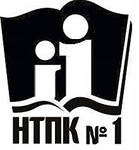 СВЕРДЛОВСКОЙ ОБЛАСТИГБПОУ СО «НИЖНЕТАГИЛЬСКИЙ ПЕДАГОГИЧЕСКИЙ КОЛЛЕДЖ № 1»МЕТОДИЧЕСКИЕ РЕКОМЕНДАЦИИ ПО УЧЕБНОЙ ПРАКТИКЕПМ.01.  «ОРГАНИЗАЦИЯ МЕРОПРИЯТИЙ, НАПРАВЛЕННЫХ НА УКРЕПЛЕНИЕ ЗДОРОВЬЯ РЕБЕНКА И ЕГО ФИЗИЧЕСКОЕ РАЗВИТИЕ»СПЕЦИАЛЬНОСТЬ 44.02.01 «ДОШКОЛЬНОЕ ОБРАЗОВАНИЕ»УЧЕБНЫЕ ГРУППЫ: 24, 25, 26г. Нижний Тагил2019ПОЯСНИТЕЛЬНАЯ ЗАПИСКА Профессиональная подготовка студентов к педагогической деятельности предполагает, наряду с овладением системы  психолого-педагогических знаний, формирование и совершенствование основ педагогических умений и навыков, интеграцию теоретической и практической подготовки. Учебная практика «Изучение состояния здоровья дошкольников  и проектирование мероприятий, направленных на его укрепление» базируется на освоении студентами МДК.1. «Медико-биологические и социальные основы здоровья» и МДК.2. «Теоретические и методические основы физического воспитания и развития детей раннего и дошкольного возраста» и является частью основной профессиональной образовательной программы в соответствии с ФГОС по специальности СПО 44.02.01 «Дошкольное образование» в части освоения основного вида профессиональной деятельности: организация мероприятий, направленных на укрепление здоровья  ребенка и его физическое развитие.  Цель практики – формирование у студентов представления о содержании и специфике работы воспитателя по укреплению здоровья детей и их физического развития.Задачи практики:Способствовать развитию у студентов аналитических умений  в изучении состояния здоровья дошкольников, педагогических условий физического воспитания и документации, отражающей  деятельность ДОУ в данном направлении.Формировать умение планировать мероприятия, направленные на укрепление здоровья ребёнка дошкольного возраста и его физическое развитие.Способствовать формированию у студентов интереса к педагогической деятельности, потребности в профессиональном и личностном развитии.С целью овладения указанным видом профессиональной деятельности и соответствующими общими и профессиональными компетенциями обучающийся в ходе освоения программы учебной практики «Изучение состояния здоровья дошкольников  и проектирование мероприятий, направленных на его укрепление» должен:иметь практический опыт:планирования режимных моментов, утренней гимнастики, занятий, прогулок, закаливания, физкультурных досугов и праздников;взаимодействия с медицинским персоналом образовательного учреждения по вопросам здоровья детей;наблюдения и анализа мероприятий по физическому воспитанию;разработки предложений по коррекции процесса физического воспитания;уметь:определять цели, задачи, содержание, методы и средства физического воспитания и развития детей раннего и дошкольного возраста;планировать работу по физическому воспитанию и развитию детей в соответствии с возрастом и режимом работы образовательного учреждения;организовывать процесс адаптации детей к условиям образовательного учреждения, определять способы введения ребенка в условия образовательного учреждения;определять способы педагогической поддержки воспитанников;анализировать проведение режимных моментов (умывание, одевание, питание, сон), мероприятий двигательного режима (утреннюю гимнастику, занятия, прогулки, закаливание, физкультурные досуги, праздники) в условиях образовательного учреждения;знать:разработки предложений по коррекции процесса физического воспитания;теоретические основы и методику планирования мероприятий по физическому воспитанию и развитию детей раннего и дошкольного возраста;особенности планирования режимных моментов (умывание, одевание, питание, сон) и мероприятий двигательного режима (утренней гимнастики, занятий, прогулок, закаливания, физкультурных досугов и праздников);теоретические основы режима дня;теоретические основы двигательной активности;методы, формы и средства физического воспитания и развития ребенка раннего и дошкольного возраста в процессе выполнения двигательного режима;особенности детского травматизма и его профилактику;требования к организации безопасной среды в условиях дошкольного образовательного учреждения;наиболее распространенные детские болезни и их профилактику;особенности адаптации детского организма к условиям образовательного учреждения;Учебная практика «Изучение состояния здоровья дошкольников  и проектирование мероприятий, направленных на его укрепление»  проводится в 3 семестре для студентов, обучающихся на базе основного общего образования. СОДЕРЖАНИЕ УЧЕБНОЙ ПРАКТИКИ В СООТВЕТСТВИИ С ВИДАМИ РАБОТПРИЛОЖЕНИЕ 1Пример оформления титульного листаДневник по учебной практике«Изучение состояния здоровья дошкольников  и проектирование мероприятий, направленных на его укрепление»студентки … группы специальности «Дошкольное образование»  ГБПОУ СО «НТПК № 1»Ф. И. О. (в родительном падеже)Руководитель  практики:Салихова К. Р.2019ПРИЛОЖЕНИЯПРИЛОЖЕНИЕ 1СХЕМА ОФОРМЛЕНИЯ И ВЕДЕНИЯ ДНЕВНИКА ПРАКТИКИТитульный лист.Методические рекомендации по практике (распечатанные).Содержание практики, оформленное в таблице:ПРИЛОЖЕНИЕ 2Составление карты дошкольного образовательного учреждения, оформление полученных сведений в дневник.КАРТА ДОУНазвание, номер ДОУ.Вид.Образовательная программа, реализуемая в ДОУ.Цель, задачи ДОУ.Особенности режима работы.Количество групп (всего; из них – специализированные).Материальная база.Здание: типовое, индивидуальный проект, приспособленное помещение (их оборудование в связи с назначением).Участок ДОУ (игровые площадки, спортивные площадки, сад, огород, цветники и пр.).Кадровое обеспечение ДОУ (педагоги и специалисты).ПРИЛОЖЕНИЕ 3Изучение материально-технического обеспечения процесса физического воспитания ДОУ в беседе со старшим воспитателем, инструктором физического воспитания;  кадрового обеспечения, эффективности организации форм физического воспитания, техники безопасности и т.д.; заполнение  карты оценки состояния физического воспитания в ДОУ.КАРТА ОЦЕНКИ СОСТОЯНИЯ ФИЗИЧЕСКОГО ВОСПИТАНИЯ ДОУ №_______Вывод:__________________________________________________________________________________________________________________________________________________________________________________________________________________________________________________ПРИЛОЖЕНИЕ 4Изучение медицинских  карт (паспорта здоровья) детей раннего и дошкольного возраста  (возрастная группа по выбору студента) в беседе с медицинским работником, воспитателем; определение состояния здоровья и физического развития детей. Расчёт процентного соотношения и построение диаграммы состояния здоровья детей согласно физкультурным группам здоровья (основная, подготовительная, специальная группы).ДИАГРАММА СОСТОЯНИЯ ЗДОРОВЬЯ ДЕТЕЙОсновная группа – %Подготовительная группа – %Специальная группа – %Определение группы мебели для детей, заполнение карты рассаживания детей за столами.КАРТА РАССАЖИВАНИЯ ДЕТЕЙ ЗА СТОЛАМИВОЗРАСТНЫЕ ДАННЫЕСХЕМА РАЗМЕЩЕНИЯ СТОЛОВ И СТУЛЬЕВ В ГРУППОВОЙ КОМНАТЕПРИЛОЖЕНИЕ 5НАБЛЮДЕНИЕ И АНАЛИЗ ЗАНЯТИЯ ПО ФИЗИЧЕСКОЙ КУЛЬТУРЕ В ________  ВОЗРАСТНОЙ ГРУППЕ ПРИЛОЖЕНИЕ 6ПРОТОКОЛ НАБЛЮДЕНИЯ СОСТОЯНИЯ САМОЧУВСТВИЯ РЕБЕНКА  НА ЗАНЯТИИ ПО ФИЗИЧЕСКОЙ КУЛЬТУРЕВывод:__________________________________________________________________________________________________________________________ВНЕШНИЕ ПРИЗНАКИ УТОМЛЕНИЯ В ПРОЦЕССЕ ПОЛУЧЕНИЯ ФИЗИЧЕСКОЙ НАГРУЗКИПРИЛОЖЕНИЕ 7ПЛАН НАБЛЮДЕНИЯ И АНАЛИЗ ПРОВЕДЕНИЯ ПОДВИЖНОЙ ИГРЫ «________» В ________ ВОЗРАСТНОЙ ГРУППЕ Возрастная группа.Количество детей, задействованных в игре.Место проведения игры.Подготовка к игре: санитарно-гигиеническое состояние места проведения игры, использование спортивного оборудования, необходимого для проведения игры.Подготовка детей к игре, учет уровня их физического развития.Подготовка педагога к игре.Содержание игры: планирование задач и их соответствие возрастным требованиям, соответствие содержания игры возрастным и индивидуальным особенностям детей, использование загадок, вопросов, рассказов в начале игры, использование считалок при распределении ролей, соответствие выбранных приемов этапам развития игры, обеспечение возрастания и снижения нагрузок на организм ребенка в подвижной игреДеятельность детей: отношение детей к выполнению действий и правил в игре; степень осознанности действий, реагирование на результат своей деятельностиДеятельность педагога: правильность терминологии, культуры речи, объяснения способа действий, стиль общения с детьми, предупреждение травматизма, подведение итоговВыводы и рекомендации.ПРИЛОЖЕНИЕ 8ПЛАН - КОНСПЕКТ ПОДВИЖНОЙ ИГРЫ В __________ ВОЗРАСТНОЙ ГРУППЕ МДОУ Д/С №______Студентки Ф.И.О., группа №_____Название подвижной игры:Цель:Степень подвижности:Оборудование:Схема размещения игроков на начало игры: ПРИЛОЖЕНИЕ 9КОНСПЕКТ  НОД  ПО ФИЗИЧЕСКОМУ РАЗВИТИЮ (ОБРАЗОВАНИЮ) В ________ ВОЗРАСТНОЙ ГРУППЕ  МБДОУ Д/С №________Студентки (Ф.И.О.), группа №_______Образовательная область: (по ФГОС ДО)Тип:Тема: (в зависимости от типа занятия)Форма организации: (фронтальная, групповая, индивидуальная, посменная, поточная). Цель:Задачи:1. Образовательные:2. Оздоровительные:3. Воспитательные:Планируемый результат: (таблица в соответствии с задачами)Пространственно-временной ресурс:Программно-методическое обеспечение: (список используемой литературы)Оборудование:Индивидуальная работа:ПРИЛОЖЕНИЕ 10ПРИМЕРНАЯ СХЕМА ПЛАНИРОВАНИЯ ОБРАЗОВАТЕЛЬНОЙ ДЕЯТЕЛЬНОСТИ В РЕЖИМНЫХ МОМЕНТАХ I ПОЛОВИНЫ ДНЯ В ________ ВОЗРАСТНОЙ ГРУППЕ  МБДОУ Д/С №______Студентки Ф.И.О., группа №_______Тема: Временной ресурс:Пространственный ресурс:Цель:Задачи:Планируемый результат:Программно-методическое обеспечение: (список используемой литературы)ТЕХНОЛОГИЧЕСКАЯ КАРТА  ПРИМЕРНАЯ СХЕМА ПЛАНИРОВАНИЯ ОБРАЗОВАТЕЛЬНОЙ ДЕЯТЕЛЬНОСТИ В РЕЖИМНЫХ МОМЕНТАХ I ПОЛОВИНЫ ДНЯ В ________ ВОЗРАСТНОЙ ГРУППЕ  МБДОУ Д/С №______Студентки Ф.И.О., группа №_______Тема: Временной ресурс:Пространственный ресурс:Цель:Задачи:Планируемый результат:Программно-методическое обеспечение: (список используемой литературы)ТЕХНОЛОГИЧЕСКАЯ КАРТА  ПРИЛОЖЕНИЕ 11ПЛАН НАБЛЮДЕНИЯ И АНАЛИЗ ПРОВЕДЕНИЯ УТРЕННЕЙ ГИМНАСТИКИ В ________ ВОЗРАСТНОЙ ГРУППЕ ПРИЛОЖЕНИЕ 12ПЛАН НАБЛЮДЕНИЯ И АНАЛИЗ ПРОВЕДЕНИЯ ГИМНАСТИКИ ПОСЛЕ ДНЕВНОГО СНА (БОДРЯЩЕЙ ГИМНАСТИКИ) В ________ ВОЗРАСТНОЙ ГРУППЕ ПРИЛОЖЕНИЕ  13ПЛАН-КОНСПЕКТ УТРЕННЕЙ ГИМНАСТИКИ В ________ ВОЗРАСТНОЙ ГРУППЕ МДОУ Д/С №______Студентки Ф.И.О., группа №________Цель:Задачи:1. Образовательные:2. Оздоровительные:3. Воспитательные:Планируемый результат: (таблица в соответствии с задачами)Пространственно-временной ресурс:Программно-методическое обеспечение: (список используемой литературы)Оборудование:ПРИЛОЖЕНИЕ 14ПЛАН-КОНСПЕКТ БОДРЯЩЕЙ ГИМНАСТИКИ В _________ ВОЗРАСТНОЙ ГРУППЕ МДОУ Д/С №______Студентки Ф.И.О., группа №________Цели: Задачи:1. Образовательные:2. Оздоровительные:3. Воспитательные:Планируемый результат: (таблица в соответствии с задачами)Пространственно-временной ресурс:Программно-методическое обеспечение: (список используемой литературы)ПРИЛОЖЕНИЕ 15ОТЧЕТНЫЕ ДОКУМЕНТЫ ПО ПРАКТИКЕДневник педагогической практики и методические рекомендации к учебной практике (распечатанные).Методическая папка:конспекты  режимных моментов 1 и 2 половины дня, утренней гимнастики, физкультурного занятия, подвижных игр, бодрящей гимнастики;медицинская карта ребенка, карта оценки состояния физического воспитания ДОУ.ОТЧЕТ ПО ИТОГАМ УЧЕБНОЙ ПРАКТИКИСтудентка___________________________________________________учебной группы ________по специальности 44.02.01 «Дошкольное образование» прошла учебную практику «Изучение состояния здоровья дошкольников и проектирование мероприятий, направленных на его укрепление» в объеме 18 часов в период с ________2019 г. по ________2019 г.В ходе практики реализованы следующие виды работ: ________________________________________________________________________________________________________________________________________________________________________________________________________________________________________________При прохождении учебной практики я понял(а) ________________________________________________________________________________________________________________________________________________________________________________________________________________________________________________Практика помогла мне ________________________________________________________________________________________________________________________________________________________________________________________________________________________________________________При выполнении задач практики самым трудным оказалось__________________________________________________________________________________________________________________________________________________________________________________________________________________________________________Особенно мне удалось ________________________________________________________________________________________________________________________________________________________________________________________________________________________________________________Считаю (вывод) ________________________________________________________________________________________________________________________________________________________________________________________________________________________________________________Предложения и рекомендации по организации практики:__________________________________________________________________________________________________________________________________________________________________________________________________________________________________________«____» ______________ 2019 г.Студент (ка)_____________/_______________СОГЛАСОВАНО:Методист практики______________/______________СТРУКТУРА ФИЗКУЛЬТУРНОГО ЗАНЯТИЯСТРУКТУРА УТРЕННЕЙ ГИМНАСТИКИСТРУКТУРА БОДРЯЩЕЙ ГИМНАСТИКИРассмотрено на заседании кафедры «Дошкольное образование»«___»_______________ 20___г.Зав.кафедрой __________Михеева М. В.УТВЕРЖДАЮ:Директор ГБПОУ СО «НТПК № 1»  ________________Н. Г. Никокошева  «____»_________________20____ г.                            ДатаВиды работТематика заданий по виду работКол-во часов1 деньОзнакомление студентов с целью, задачами и планом практики, с требованиями к отчётной документации по практике. Заполнение медицинской карты ребенка и карты рассаживания детей. Заполнение  карты оценки состояния физического воспитания в ДОУ.Оформление дневника по практике (Приложение 1).Приобретение медицинской книжки, прохождение медицинской комиссии (флюорография, прививки).Составление карты дошкольного образовательного учреждения (Приложение 2).Анализ условий по физическому воспитанию детей дошкольного возраста с заполнением  карты оценки состояния физического воспитания  (Приложение 3).Изучение  медицинской карты (паспорта здоровья) ребенка дошкольного возраста и карты рассаживания детей. (Приложение 4).Изучение требований к организации участка территории ДОУ и составление схемы планировки и размещения оборудования на физкультурной площадке.62 деньНаблюдение  и анализ  физкультурного занятия и подвижной игры  с детьми раннего и дошкольного возраста. Проектирование мероприятий, направленных на укрепление здоровья детей и их физическое развитие, режимных процессов 1 половины дня.Наблюдение  и анализ  занятий физической культурой  с детьми  раннего и дошкольного возраста (Приложение 5).Наблюдение состояния самочувствия ребенка на физкультурном занятии с детьми  раннего и дошкольного возраста (Приложение 6).Наблюдение  и анализ  подвижных игр с детьми  раннего и дошкольного возраста (Приложение 7).Проектирование конспекта подвижной игры (малой, средней и высокой степени подвижности) в разных возрастных группах (Приложение 8).Проектирование конспекта физкультурного занятия в разных возрастных группах (Приложение 9).Проектирование режимных процессов 1 половины дня в разных возрастных группах (по выбору студента) (Приложение 10).63 деньНаблюдение  и анализ  бодрящей и утренней гимнастики  с детьми раннего и дошкольного возраста. Проектирование мероприятий, направленных на укрепление здоровья детей и их физическое развитие, режимных процессов 2 половины дня.Наблюдение  и анализ  утренней гимнастики  с детьми  раннего и дошкольного возраста. (Приложение 11). Наблюдение и анализ бодрящей гимнастики с детьми раннего и дошкольного возраста. (Приложение 12).Проектирование конспекта утренней гимнастики в разных возрастных группах (Приложение 13).Проектирование конспекта бодрящей гимнастики в разных возрастных группах (Приложение 14). Проектирование режимных процессов 2 половины дня в разных возрастных группах (по выбору студента) (Приложение 10).6Круглый столПодведение итогов учебной практики.Подготовка к обсуждению итогов практики.Заполнение листа отчета по итогам практики (Приложение 15).Участие в круглом столе.ИТОГОИТОГОИТОГО18ДатаСодержание деятельностиСамоанализ№ разд.СодержаниеДаНетIКадровое обеспечениеКадровое обеспечениеКадровое обеспечение1Обеспечение образовательного процесса по физической культуре педагогическими кадрами:•	инструктор ФК2Регулярное прохождение курсов повышения квалификации:•	инструктора ФК3Наличие мед. работника в образовательном учреждении IIМатериально-техническое обеспечениеМатериально-техническое обеспечениеМатериально-техническое обеспечение1Наличие спортивного зала:•	отдельный•	совмещенный (с музыкальным)1.1Соответствие спортивного зала санитарно-гигиеническим требованиям1.2Оснащение спортивного зала спортивным оборудованием для обеспечения полноценных занятий физической культурой1.3Оснащение спортивного зала инвентарем 2Наличие тренажерного зала2.1Оснащение тренажерного зала3Наличие бассейна3.1Соответствие его санитарно-гигиеническим требованиям3.2Оснащение бассейна спортивным инвентарем 4Наличие спортивных сооружений (площадка) в соответствии с санитарно-гигиеническими требованиями4.1Наличие беговой дорожки4.2Наличие ямы для прыжков4.3Наличие гимнастической стенки4.4Наличие другого оборудования IIIФормы организации физического воспитанияФормы организации физического воспитанияФормы организации физического воспитания1Наличие двигательного режима детского сада (на теплое и холодное время года)1.1Наличие двигательного режима по возрастным группам.2Проведение 3-х обязательных занятий ФК в неделю (одно из них на улице)3Проведение занятий по плаванию4Проведение занятий ФК с детьми раннего возраста5Проведение специально-организованных занятий с детьми, имеющими отклонения в состоянии здоровья6Проведение утренней гимнастики и оздоровительной гимнастики после дневного сна7Соблюдение временных показателей прогулок с детьми на воздухе8Физкультурно-спортивные и оздоровительные мероприятия в д/саду9Дополнительные физкультурно-оздоровительные занятия с детьми (секции, кружки и др.)10Участие в районных, окружных, городских физкультурно-спортивных мероприятияхIVПланирование деятельности по физическому воспитанию1Отражение работы по физическому воспитанию в годовом плане2Проведение физкультурных занятий в соответствии с программой3Наличие рабочего плана по возрастным группам:• у инструктора по физической культуре • у инструктора по физической культуре (плавание)4Планирование учебной работы в соответствии с программой. Указать, по какой программе ведется работа5Работа по пропаганде здорового образа жизни среди родителей6Проведение мониторинга здоровья,  физического и двигательного развития  детейVТехника безопасности1Наличие инструкций по технике безопасности1.1На занятиях физической культурой1.2На занятиях в бассейне1.3При проведении активного отдыха детей2Наличие укомплектованной медицинской аптечки3Наличие контрольно-измерительного инвентаря4Наличие ТСО (магнитофон и др.)№ппИмя ребенкаРост(см)ГруппамебелиЗрение(N или отклонение)Слух(N или отклонение)Рост (мм)Группа мебели (мм)Стол (мм)Стул (мм)до 850 00340180с 850-10000400220с 1000-11501460260с 1150-13002520300с 1300-14503580340Подготовка помещения к занятию (соблюдение гигиенических условий: проветривание, влажная уборка, обувь и одежда детей и воспитателя, соответствие времени проведения занятию регламенту установленному требованиями СанПиН).Подготовка воспитателя к занятию:наличие и знание конспекта;наличие графического изображения перемещения воспитателя и детей в процессе занятия;творческий подход и самостоятельность в разработке содержания занятия и логики его построения.Организация занятия:своевременное начало, конец занятия;распределение времени на отдельные части занятия;приемы размещения детей на занятии.Проведение занятия:соответствие приемов обучения возрасту детей и этапу обучения;способы организации детей при выполнении упражнений;качество выполнения упражнений детьми;соответствие дозировки и темпа выполнения упражнений возрасту детей;регулирование физической нагрузки;самочувствие детей (заинтересованность в результатах, активность, внимание, положительные эмоции);решение оздоровительных задач;решение воспитательных задач.Уровень подготовки воспитателя:качество показа физических упражнений;правильность объяснений, подачи команд и распоряжений;умение видеть всех детей;помощь детям при выполнении упражнений;обеспечение страховки.Индивидуально-дифференцированный подходОценка итогов занятияИмя ребенкаНаблюдаемые  признаки и состояние ребенкаСтепень выраженности утомленияцвет лица, шеивыражение лицапотоотделение на лицедыханиедвижениясамочувствиеНаблюдаемые  признаки и состояние ребенкаСтепень выраженности утомленияСтепень выраженности утомленияНаблюдаемые  признаки и состояние ребенканебольшаясредняяцвет лица, шеинебольшое покраснениезначительное покраснениевыражение лицаспокойноенапряженноепотоотделение на лиценезначительноевыраженноедыханиенесколько учащенное, ровноерезко учащенноедвижениябодрые, задания выполняются четконеуверенные, нечеткие, появляются дополнительные движения, у некоторых детей двигательное возбуждение, у других заторможенностьсамочувствиехорошее, жалоб нетжалобы на усталость, отказ от выполнения заданийПредварительная работаОписание игрыПравила игрыИспользуемые приемыКоличество повторов игрыПланируемый результатЗнаютУмеютпроявляют ОТношениеЧасть занятияСодержаниеДозировкатемп,дыханиеИспользуемые приемы в прямой речиНазвание и длительность режимного моментаЦель, мотив Прямая речьв начале режимного моментаПрямая речь в ходе режимного моментаПрямая речь в конце режимного моментаРазвивающая предметно - пространственная среда РЕЖИМНЫЕ МОМЕНТЫ I ПОЛОВИНЫ ДНЯРЕЖИМНЫЕ МОМЕНТЫ I ПОЛОВИНЫ ДНЯРЕЖИМНЫЕ МОМЕНТЫ I ПОЛОВИНЫ ДНЯРЕЖИМНЫЕ МОМЕНТЫ I ПОЛОВИНЫ ДНЯРЕЖИМНЫЕ МОМЕНТЫ I ПОЛОВИНЫ ДНЯРЕЖИМНЫЕ МОМЕНТЫ I ПОЛОВИНЫ ДНЯУтренний приемУтренняя гимнастикаПодготовка к завтракуЗавтракИгровая, непосредственно организованная деятельностьПодготовка к прогулке ПрогулкаВозвращение с прогулкиПодготовка к обедуОбедПодготовка ко снуНазвание и длительность режимного моментаЦель, мотив Прямая речьв начале режимного моментаПрямая речь в ходе режимного моментаПрямая речь в конце режимного моментаРазвивающая предметно - пространственная среда РЕЖИМНЫЕ МОМЕНТЫ II ПОЛОВИНЫ ДНЯРЕЖИМНЫЕ МОМЕНТЫ II ПОЛОВИНЫ ДНЯРЕЖИМНЫЕ МОМЕНТЫ II ПОЛОВИНЫ ДНЯРЕЖИМНЫЕ МОМЕНТЫ II ПОЛОВИНЫ ДНЯРЕЖИМНЫЕ МОМЕНТЫ II ПОЛОВИНЫ ДНЯРЕЖИМНЫЕ МОМЕНТЫ II ПОЛОВИНЫ ДНЯПостепенный подъем, гимнастика пробужденияВоздушные, водные процедурыПодготовка к полдникуПолдникИгры, самостоятельная деятельность детей Подготовка к прогулкеПрогулкаУход детей домой Время проведения: Психогигиенические условия:проветривание помещения;влажная уборка, форма одежды воспитателя;настроение (эмоциональность) воспитателя.Подбор упражнений:соответствует ли подбор данной возрастной группе;количество упражнений;количество повторов;последовательность выполнения.Использование объяснения и показа воспитателем или подготовленным ребенком (в зависимости от возрастной группы):правильность и четкость показа выполнения упражнения.Использование разнообразных приёмов (указания, команды, описание упражнения, название упражнения; имитация, зрительные ориентиры, непосредственная помощь воспитателя, использование счета, бубна, музыкального сопровождения; повторение упражнений, проведение упражнений в игровой форме).Использование пособий:размер (соответствие возрасту);организация раздачи пособий.Рациональность использования построений и перестроений (в зависимости от возрастной группы).Настроение и самочувствие детей.Оценка итогов утренней гимнастики.Соблюдение санитарных норм и правил безопасности при проведении гимнастики после дневного сна.Соответствие определения цели и задач гимнастики после дневного сна возрасту детей.Соответствие отобранных материалов и оборудования возрасту детей.Эффективность методов и приемов, выбранных для реализации поставленных цели и задач.Создание условий для пробуждения детей после дневного сна.Выполнение элементов самомассажа.Выполнение упражнений на профилактику нарушения осанки.Выполнение упражнений на профилактику плоскостопия.Выполнение дыхательных упражнений.Подбор и чередование элементов ходьбы и бега в соответствии с возрастом детей.Осуществление показа педагогом (или детьми) в соответствии с возрастом детей.Качество выполнения упражнений при показе педагогом.Охват вниманием всех детей в момент выполнения ими упражнений.Владение терминологией методики физического воспитания и развития детей.Четкость отдаваемых указаний.Соответствие времени проведения возрастным особенностям детей.Творческий подход к содержанию гимнастики после дневного сна.Общее впечатление.ЗНАЮТУмеЮТПРОЯВЛЯЮТ ОТношениеЧасть занятияСодержаниеДозировка,темп,дыханиеИспользуемые методы и приемыПрямая речьЗнаЮТУмеЮТПРОЯВЛЯЮТ ОТношениеЧасть гимнастики СодержаниеДозировкаОрганизационно-методические указания(прямая речь)Гимнастика в постелиУпражнения для профилактики нарушений осанки и плоскостопия (в групповой комнате)Дыхательная гимнастикаИндивидуальные задания (для старшей и подготовительной группы)Водные процедурыПоказателиМладш.грСред.грСред.грСтарш. грПодгот.грОбщее время занятия (мин) 1520202530Водная частьВодная частьВодная частьВодная частьВодная частьВодная частьВремен.ресурс (мин.) 344561. Построение в шеренгу+Строевые упражнения (в ст.возрасте)Построение в шеренгу и круг+ построение в 2 колонны, перестроение, размыкания и смыкания+ построение в 2 колонны, перестроение, размыкания и смыкания+ построение в 3 колонны, повороты+ построение в полукруг, передвижения строем2. Упражнения ходьбы и бега (с чередованием)3/3доз.: 15 сек3/3доз.: 20 сек3/3доз.: 20 сек4/4доз.: 25сек5/5доз.: 30 сек3. Перестроениев кругв круг/ в 2 колонныв круг/ в 2 колонныв 3 колонныв 3 колонны/ в полукругОсновная частьОсновная частьОсновная частьОсновная частьОсновная частьОсновная частьВременной ресурс (мин.) 10101316201.ОРУ кол-во 5566-77-8ОРУ повторов доз.: 4 разадоз.: 4 разадоз.: 6 раздоз.: 6-8 раздоз.: 8 разДозировка прыжков 10/2 подхода10/2 подхода10/3 подхода15/2 подхода15/3 подхода2.ОВД1-21-222-33ОВД повторов доз.: 1 – 2 разадоз.: 1 – 2 разадоз.: 1 – 2 разадоз.: 2 – 3 разадоз.: 2 – 3 раза3.П/и (одна) доз.: 1 – 2 разадоз.: 1 – 2 разадоз.: 1 – 2 разадоз.: 2 – 3 разадоз.: 2 – 3 разаЗаключительная частьЗаключительная частьЗаключительная частьЗаключительная частьЗаключительная частьЗаключительная частьВремен.ресурс (мин.) 233441.Ходьба с дых. упр. / малоподвижная игра доз.: 15 с.доз.: 1-2доз.: 20 с.доз.:	1-2доз.: 20 с.доз.:	1-2доз.: 25 с.доз.: 1-2доз.: 30 с.доз.: 1-2ПоказателиМладш.грСред.грСтарш. грПодгот.грОбщее время (мин) 5-66-88-1010-12Вводная частьВводная частьВводная частьВводная частьВводная часть1. Построение в шеренгу+Строевые упражнения (в ст.возрасте)Построение в шеренгу и круг+ построение в 2 колонны, перестроение, размыкания и смыкания+ построение в 3 колонны, повороты+ построение в полукруг, передвижения строем2. Упражнения ходьбы и бега (с чередованием)3/3доз.: 15 сек3/3доз.: 20 сек4/4доз.: 25 сек5/5доз.: 30 сек3. Перестроениев кругв круг/ в 2 колонныв 3 колонныв 3 колонны/ в полукругОсновная частьОсновная частьОсновная частьОсновная частьОсновная часть1.ОРУ кол-во 566-77-8ОРУ повторов доз.: 4 разадоз.: 6 раздоз.: 6-8 раздоз.: 8 разДозировка прыжков с чередованием с ходьбойдоз.: 10/2 подходадоз.: 10/3 подходадоз.: 15/2 подходадоз.: 15/3 подходаЗаключительная частьЗаключительная частьЗаключительная частьЗаключительная частьЗаключительная часть1.Подвижная игра (1 игра)доз.: 2-3 разадоз.: 2-3 разадоз.: 2-3 разадоз.: 2-3 разаСтруктурные части СодержаниеКол-во упражненийКол-во упражненийДозировка (количество повторений)Структурные части СодержаниеМладшая и средняя группаСтаршая и подготовительная группаДозировка (количество повторений)I.Гимнастика в постели1.Упражнения в постели (около кровати)5 упр.6 упр.4 разаI.Гимнастика в постели2.Самомассаж всего тела (растирание поглаживание)1-2 упр.1-2 упр.1-2 разаII.Упражнения для профилактики нарушений осанки и плоскостопия (в групповой комнате)1.Ходьба по корригирующим дорожкамдоска с ребристой поверхностью, следочки, массажные дорожки, коврики с шипами, солевые коврики, канат и т.ддоска с ребристой поверхностью, следочки, массажные дорожки, коврики с шипами, солевые коврики, канат и т.д1 разII.Упражнения для профилактики нарушений осанки и плоскостопия (в групповой комнате)2.Виды ходьбы и легкий бег3 вида ходьбы и легкий бег4 вида ходьбы и легкий бегМл.гр – 15 секСред.гр – 20 секСтар.гр – 25 секПодг.гр – 30 секII.Упражнения для профилактики нарушений осанки и плоскостопия (в групповой комнате)3.ОРУ в форме физкультминуткивыполнение под текст физкультминуткивыполнение под текст физкультминутки1-2 разаII.Упражнения для профилактики нарушений осанки и плоскостопия (в групповой комнате)4.Самомассаж с использованием оборудования для профилактики плоскостопия1-2 упр.самомассаж с использованием массажных мячей, палочек, колпачков, массажных роликов и т.д1-2 упр.самомассаж с использованием массажных мячей, палочек, колпачков, массажных роликов и т.д1-2 разаIII.Дыхательная гимнастика1.Упражнения для дыхания1 упр.2 упр.4 разаIV.Индивидуальные задания1.Индивидуальные задания, помощь воспитателю в уборке спортивного оборудования.-2-3 ребенка1 разV.Водные процедурыУмывание прохладной водойумывание прохладной водой рук до локтя, лица, шеиумывание прохладной водой рук до локтя, лица, шеи1 раз